Liste des participants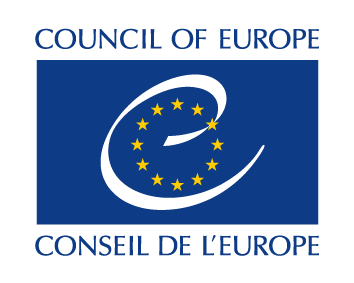 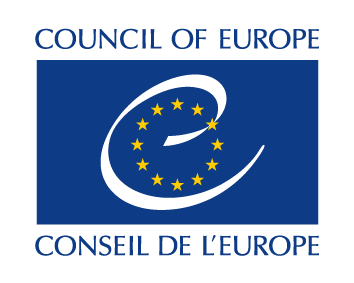 N° de projet :					Dates :Avec le soutien financier du Fonds Européen pour la JeunesseNomOrganisation    PaysAgeGenreEmailSignature12345678910111213141516171819202122232425